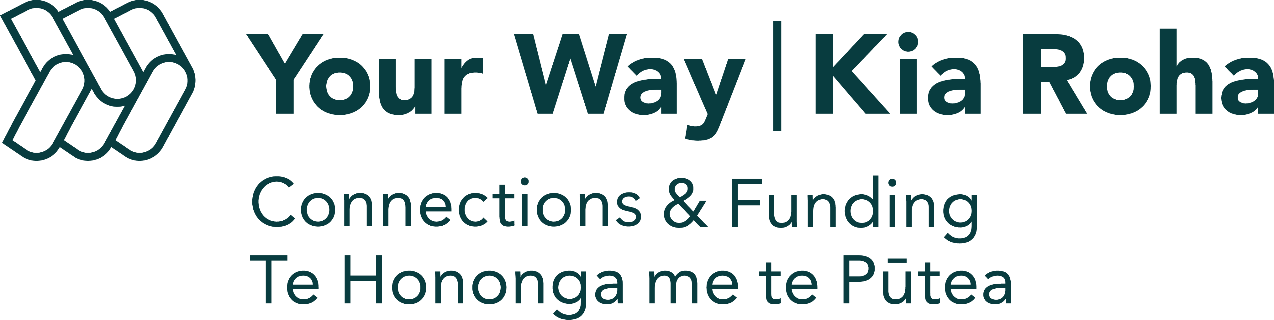 Confirming your disabilityPhone: 0800 758 700 or 0508 447 6275Email: referrals@yourwaykiaroha.nz Who should use this form? If it is the first time you’ve worked with Your Way I Kia Roha Connections & Funding team, please ask your doctor or specialist to complete this form to confirm your disability. Please attach it to your Connections & Funding Referral Form. If you have any questions, please contact us using the details at the top of this form.Person’s Name and DiagnosisHealth Professional Declaration Full name: National Health Index Number (NHI):Disability diagnosis:Disability diagnosis:Is your / the person’s disability ACC related? Please tick  Yes   No Does the person live with any other medical, mental health or accident-related conditions? If so, please describe:Is your / the person’s disability ACC related? Please tick  Yes   No Does the person live with any other medical, mental health or accident-related conditions? If so, please describe:Full name: Organisation:Signature: Date: Signature: Date: 